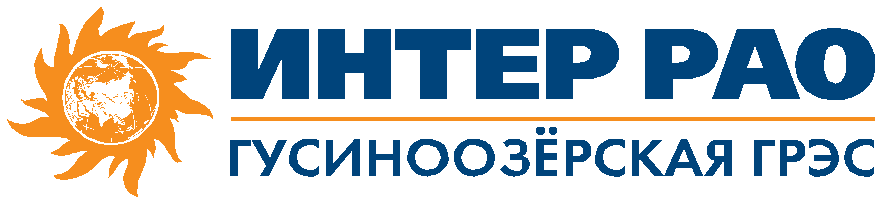 г. Гусиноозёрск, Республика Бурятия, 671160, РоссияТелефон: +7 (30145) 44-5-23 Факс: +7 (30145) 44-7-10, +7 (30145) 95-2-95 http://irao-generation.com«14» октября 2019 г                                                                                      № 07/1730УВЕДОМЛЕНИЕо внесении изменений в Закупочную документацию В целях удовлетворения нужд Заказчика филиала «Харанорская ГРЭС» АО «Интер РАО – Электрогенерация» (далее – Заказчик), Организатор закупки ― филиал «Гусиноозерская ГРЭС» АО «Интер РАО – Электрогенерация», на основании пункта 12 Закупочной документации по открытому запросу котировок в электронной форме на право заключения договора на поставку «Противопожарные материалы для Харанорской ГРЭС» для нужд филиала «Харанорская ГРЭС» АО «Интер РАО – Электрогенерация», настоящим сообщает о продлении сроков и внесении изменений в Закупочную документацию. Учитывая вышесказанное, читать в следующей редакции Извещение: п. 11. 	Срок предоставления запроса о разъяснении положений извещения: Дата начала предоставления разъяснений закупочной документации: с «04» октября 2019 года.Дата окончания предоставления разъяснений закупочной документации: до «15» октября 2019 года.п. 13. Место, дата начала и дата окончания срока подачи заявок на участие в закупке:Заявки на участие в закупке должны быть поданы с момента публикации извещения в единой информационной системе до 10:00 (по московскому времени) «18» октября 2019 года через функционал электронной торговой площадки ТЭК-Торг (www.tektorg.ru.) п. 14. Дата рассмотрения и оценки заявок (основных частей) на участие в закупке:«14» ноября 2019 года, в порядке определенном инструкциями и регламентом электронной торговой площадкип. 15 Подведение итогов закупки:По окончании последнего этапа закупки, по итогам которого определяется победитель, составляется итоговый протокол. Итоговый протокол публикуется на электронной торговой площадке и в единой информационной системе.Дата подведения итогов: «21» ноября 2019 года.Официальное уведомление о проведении открытого запроса предложений в электронной форме было опубликовано 04.10.2019 года №31908369559/ИР910164 на электронной торговой площадке https://www.tektorg.ru/ и на интернет-сайтах: www.irao-generation.ru, www.zakupki.gov.ru.Просим учесть данные изменения при подготовке ПредложенияПакуш Арина Владимировна8(30145) 95-3-44pakush_av@interrao.ru 